SWQ WORKSHOP BOOKING FORM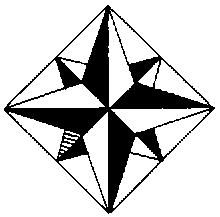 Workshop _______________________________ Tutor___________________________________At_______________________________________Date____________________ Cost________________  I enclose a cheque / P.O. for ______________ (made payable to SWQ)Booked by Name _______________________________________________________________Address _________________________________________________________________________Post code_________________ Tel no. ________________________E-mail __________________ Contact / tel. in case of emergency ___________________________I enclose  S.A.E. for a materials List (not required if you have added a readable email address) - - - - - - - - - - - - - - - - - - - - - - - - - - - - - - - - - - - - - - - - - - - - - - - - - - - - - - - - - - - - - - - - - - - - - - - -Workshop ________________________________Tutor__________________________________At_______________________________________ Date____________________	Cost___________________ I enclose a cheque / P.O. for _______________(made payable to SWQ)Booked by Name ________________________________________________________________Address ________________________________________________________________________Post code_________________ Tel no. __________________________ E-mail __________________contact/ tel. in case of emergency ___________________________I enclose a S.A.E. for a materials List (not required if you have added a readable email address)Please mark envelope SWQ and send form with cheque dated for the day of the workshop to :Awliscombe to Gill Jackson,  The Old Mill House, Combe Raleigh, Honiton, EX14 4TNOkehampton to Monica Roberts 11 Fern Close, Okehampton, EX20 1PDExeter/ Exton to Jenny Crossland, 4 Herschell Road, Exeter, Devon EX4 6LX Martinstown to Steve Lockie  Niu Haus. Franchise Street, Weymouth, DT4 8JU, DorsetTresillian/Fraddon to Sue Chapman 2 Penmere Drive, Newquay, PR7 1QQOdcombe Yeovil  to Margaret Clotworthy, 32 Rex Road, Higher Odcombe. Yeovil, BA22 8XP. Somer  Trident, Galmington to  Shirley Matthews, 35A Galmington Road, Taunton, TA1 5NLEnclose envelope with 1st class stamp - no smaller than  8 ½" x 4 ½  (size DL)  for workshop requirements list if you don't wish to receive it by email.